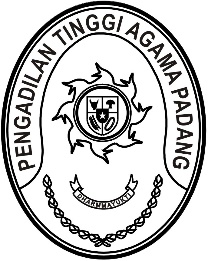 Nomor     	: W3-A/2743/OT.00/10/2021	18 Oktober 2021Lampiran	: -Perihal	:	Pendampingan dan Pembekalan WBK dan WBBMYth. Ketua Pengadilan Agama Se Sumatera BaratDalam rangka Pendampingan dan Pembekalan Wilayah Bebas Korupsi (WBK) dan Wilayah Birokrasi Bersih dan Melayani (WBBM) Pada Empat Lingkungan Peradilan Agama oleh Mahkamah Agung RI, untuk itu diminta kepada Saudara beserta Wakil Ketua, Hakim Panitera dan Sekretaris untuk mengikuti acara dimaksud yang akan diselengarakan secara daring pada:Hari/Tanggal	:	Senin/ 18 Oktober 2021Waktu	:	16.00 WIB s.d. SelesaiTempat 	:	Secara daring dari Media Center masing-masing 		menggunakan aplikasi Zoom dengan:		Meeting ID	: 913 1101 6553		Passcode		: WBKWBBMDemikian disampaikan dan terima kasih.Wassalam,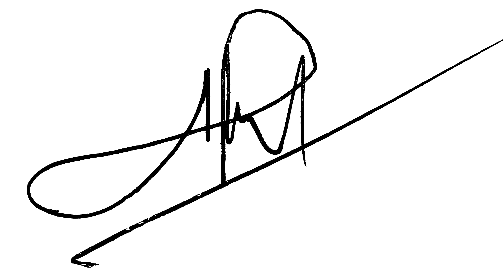 Wakil Ketua,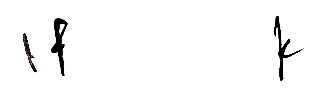 Abd. HakimTembusan:Ketua Pengadilan Tinggi Agama Padang (sebagai laporan)